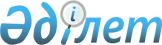 Об установлении ставок фиксированного налога на отдельные виды предпринимательской деятельности в Айыртауском районе
					
			Утративший силу
			
			
		
					Решение маслихата Айыртауского района Северо-Казахстанской области от 05 августа 2009 года N 4-18-3. Зарегистрировано Управлением юстиции Айыртауского района Северо-Казахстанской области 27 августа 2009 года N 13-3-106. Утратило силу решением Айыртауского районного маслихата Северо-Казахстанской области от 13 апреля 2018 года № 6-18-6
      Сноска. Утратило силу решением Айыртауского районного маслихата Северо-Казахстанской области от 13.04.2018 № 6-18-6 (вводится в действие по истечении десяти календарных дней после дня его первого официального опубликования).
      В соответствии с пунктом 2 статьи 422 Кодекса Республики Казахстан "О налогах и других обязательных платежах в бюджет" (Налоговый кодекс) от 10 декабря 2008 года № 99-IV, с подпунктом 15) пункта 1 статьи 6 Закона Республики Казахстан "О местном государственном управлении и самоуправлении в Республике Казахстан" от 23 января 2001 года № 148 Айыртауский районный маслихат РЕШИЛ:
      1. Установить единые ставки фиксированного налога в месяц для налогоплательщиков, осуществляющих деятельность на территории Айыртауского района согласно приложению.
      Сноска. Пункт 1 в редакции решения маслихата Айыртауского района Северо-Казахстанской области от 07.03.2012 N 5-2-6 (вводится в действие по истечении десяти календарных дней после дня его первого официального опубликования в средствах массовой информации)


      2. Настоящее решение вводится в действие по истечении десяти календарных дней после дня его первого официального опубликования.
      СОГЛАСОВАНО
      с начальником
      налогового управления
      по Айыртаускому району
      А. Жусуповым
      5 август 2009 года Единые ставки фиксированного налога
					© 2012. РГП на ПХВ «Институт законодательства и правовой информации Республики Казахстан» Министерства юстиции Республики Казахстан
				
      Председатель

      XVIIІ внеочередной

      сессии районного маслихата

К. Хамзин

      Секретарь

      районного маслихата

К. Хамзин
Приложениек решению сессии районного маслихата от 5 августа 2009 года № 4-18-3
№

п/п
Наименование объекта

налогооблажения
Размеры ставок на единицу

налогообложения в месяц (в

месячных расчетных

показателях)
1.
Игровой автомат без выигрыша, предназначенный для проведения игры с одним игроком
1
2.
Игровой автомат без выигрыша, предназначенный для проведения игры с участием более одного игрока
1
3.
Персональный компьютер, используемый для проведения игры
1
4.
Игровая дорожка
5
5.
Карт
2
6.
Бильярдный стол
3